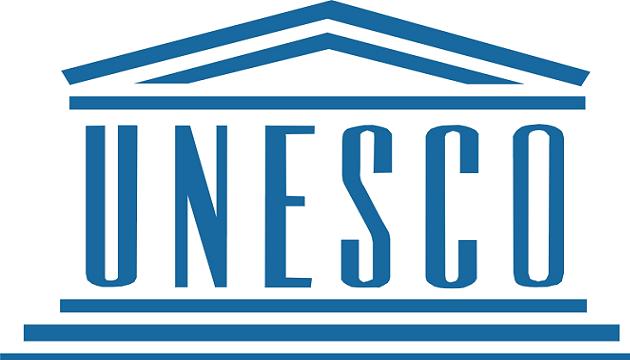 BİRLEŞMİŞ MİLLETLER EĞİTİMSEL, BİLİMSEL, KÜLTÜREL ORGANİZASYONU ÇALIŞMA DÖKÜMANI   İÇERİK:  1. Genel başkanından mektup………….3 2. Komite başkanından mektup………..4 3. Komitenin tanıtımı………………….5 4. Birinci tartışma konusu……………7 5. Kaynakça…………………………GENEL BAŞKANIN MEKTUBU:Değerli Konuklar,​Öncelikle Uğur Birleşmiş Milletler Modeli başkanı olarak sizleri aramızda görmekten büyük onur duyuyorum. Ben Samet Yasin Özdamar, Uğur Okulları Karşıyaka Kampüsünde okuyorum. Ben ve tüm ekibim adına konuşacak olursam sizlere yaşayabileceğiniz en iyi Türkçe Konferans deneyimlerinden birini yaşatmayı hedefliyoruz ve bunun için çok sıkı çalışıyoruz. UBMM sizlere diplomasi, dünya problemleri, insan hakları gibi konularda yeni bilgiler kazandırır. Sizlerin toplum önünde konuşma, yaratıcılık ve özellikle de özgüven gibi konularda kendinizi geliştirmenize büyük bir katkıda bulunur. Üstelik UBMM gibi konferanslar yeni ve unutulmaz dostluklar kurmanız için de sizlere elverişli bir ortam sunar. Lafı çok da fazla uzatmadan son olarak benimle birlikte sizlere sunduğumuz bu deneyimin olabildiğince hatasız ve iyi olması adına gerektiğinde gecesini gündüzüne katan ve inanılmaz derecede sıkı çalışan hem organizasyon hem de akademik ekibime teşekkürü borç bilirim ve değerli katılımcılara da keyifli 3 gün dilerim.​KOMİTE BAŞKANINDAN MEKTUP:Sevgili delegelerBirleşmiş Milletler Eğitimsel, Bilimsel ve Kültürel Komite başkanınız Yağmur Çavaş olarak hepinizi tüm kalbimle selamlıyorum. Birleşmiş Milletler, tüm ırklardan insanların fikirlerini özgürce beyan edebildikleri, Dünya sorunlarına en iyi ve en mantıklı çözümleri üretebildikleri bir platformdur. UNESCO, 1946 yılından beri eğitimi ve bilimi teşvik ederek pek çok problemin üstesinden gelmiştir. 21. Yüzyıl ile artış gösteren radikal gruplar, insanlık için belki de en önemli sorunlardan biri olmuştur.Bu nedenle UNESCO, radikal grupların etkinliğinin engellenmesi için çalışmalara başlamıştır. Bu çalışmaları okumakta olduğunuz çalışma dökümanının devamında bulabileceksiniz.Önümüzdeki 3 günde hep beraber çalışarak ve tartışarak efektif ve mantıklı çözümlere ulaşabileceğimizden eminim. Ayrıca bu 3 günün hepimiz için unutulmaz anılarla dolacağına ve fevkalade eğleneceğimize inanıyorum. Bir sorununuz olursa iletişime geçmekten asla çekinmeyin.   Saygılarımla  Yağmur ÇavaşUNESCO komite başkanıe-mail: cavasyagmuryagiz@gmail.comUNESCO NEDİR:Kuruluş yılı 1946'dır. Birleşmiş Milletlere üye olan devletlerin aynı zamanda UNESCO'ya da üye olma hakkı vardır. UNESCO, şu üç birimden oluşmaktadır.
Genel Konferans: Çalışmalar için ön hazırlıklar burada yapılır. Üye devletler burada toplanarak görüşür ve çalışma programını inceler. Bütçe çalışmaları da yine bu birimde yapılmaktadır.
Yürütme Konseyi: Üye devletler arasından bir konsey seçimi yapılır. Bu konsey UNESCO'nun yürütme görevi ile ilgili işlemleri yapar. 58 üye bulunan bu konseyin görev süresi 4 yıldır. 
Sekreterlik: Sekreterlik birimi de kendi içerisinde ayrı ayrı bölümlere ayrılmaktadır. Programların kayıt altına alınması ve düzenli bir şekilde sistemsel olarak yürütülmesini sağlar. Görev süresi en uzun olan birimdir. Buradaki temsilciler 6 yıllığına seçilir.UNESCO’nun Görevleri Nelerdir?UNESCO'nun birçok görevi vardır. Amacı, dünyada eğitim alanında gelişmişlik düzeyini arttırmaktır. Dünyadaki bütün insanların eğitime ve kültüre verdiği önemi yükseltmeye çalışır.
Farklı kültürlerin kaynaşmasını sağlamak ve Dünya barışına daha büyük katkılar sağlamak,
tarihi yapılara gerekli önemi vererek koruma altına almak, 
başarılı çalışmalara ve sanat eserlerine önem vererek destek sağlamak, 
insan haklarına gereken saygıyı göstermek ve insan haklarının adaletli bir şekilde korunmasını sağlamak görevleri arasında yer alır.UNESCO Tarafından Koruma Altına Alınan Yapılar:UNESCO tarafından bazı tarihi yapıların koruma altına alınması her ülke için büyük bir önem taşımaktadır. Bir değerin UNESCO tarafından koruma altına alınması, bu eserin dünyada benzeri olmadığı anlamına gelir. Koruma altına alınan değerlerden bazıları ise Dünya mirası listesinde yer alır. UNESCO’nun bu faaliyetleri sayesinde yok olma tehlikesiyle karşı karşıya bulunan pek çok tarihi eser koruma altına alınmış ve gelecek nesillere miras olarak aktarılabilmiştir. Dünya mirası listeleri, eserlerin bulunduğu ülkeler için de bir prestij kaynağıdır.                TARTIŞMA KONUSURadikal Grupların Etkinliğinin Önlenmesi:1. Radikal Grup nedir?Soğuk savaşın sona erdiği 1990’lı yılların sonrasında, stratejik tehdit algılamaları çok boyutlu ve değişken hale dönüşmüştür. Yeni tehdit algılamaları; bölgesel ve etnik çatışmalar, ülkelerdeki ekonomik istikrarsızlıklar ve belirsizlikler, kitle imha silahları ve uzun menzilli füzelerin yayılması, kökten dincilik, uyuşturucu ve her türlü silah kaçakçılığı, uluslararası şeklinde ortaya çıkan yeni tehdit ve riskler radikal grupları (IŞİD, El-Kaide gibi) doğurmuştur. UNESCO, şiddet içeren aşırıcılık altında yatan nedenleri anlamak için çalışır ve uygulayıcılara ve politika yapıcılara araştırma, eğitim ve uzmanlık sunarak yerel ve uygulanabilir çözümler geliştirmeye yardımcı olur.2. Dünya’da aktif bir şekilde etkinlik gösteren radikal gruplar:a) IŞİD"İslam Devleti", IŞİD ya da DAEŞ adlı örgüt, el-Kaide örgütünden kopmuş, radikal Sünni İslamcı ideolojiye sahip kişilerden kurulmuştur. IŞİD, 2003’te Irak’ın ABD öncülüğünde işgali sonrası ortaya çıkmıştır. Ebu Bekir El Bağdadi tarafından yönetiliyor. Amaçları dünya genelinde "halifelik" kurmaktır. IŞİD’in dünya genelinde birçok ülkede faaliyet gösterdiği tahmin ediliyor. Irak ve Suriye’de bazı bölgeleri kontrol altında tutuyor. Örgüt 2014 yılında kontrol alanını genişletmenin zirvesindeyken, bugün Irak ve Suriye’de kontrol ettiği bölgelerin çoğunu kaybetti.b) El Nusra CephesiSuriye'de Esad rejimini yıkarak yerine büyük bir İslam devleti kurmayı amaçlayan örgüttür. Nisan 2013 itibariyle El-Kaide'ye bağlılığını açıklamıştır.c) 17 Kasım Örgütü Radikal solcu görüşü benimsemiş olan örgüt, Yunanistan'daki 1973 askeri cuntasını protesto eden bir grup öğrenci anısına 1975 tarihinde kurulmuştur. Yunan, ABD, Türkiye ve NATO karşıtı bir yapılanma olup temel amacı ABD üslerinin Yunanistan'dan, Türk askeri güçlerinin Kıbrıs’tan çıkarılmasını sağlamak, Yunanistan’ın NATO ve AB ile olan ilişkilerinin asgariye indirilmesini sağlamaktırd) Cemaa İslamıyaCemaa İslamiya, El Kaide ile bağlantılı, Güney Asya kökenli bir terör örgütüdür. Örgüt, Brunei, Endonezya, Malezya, Singapur, Güney Filipinler ve Güney Tayland'ı kapsayan alanda bir İslam devleti kurmak amacıyla 1990'ların sonlarında üye edinme ve terörist eğitme çalışmalarına başlamıştır.e) Harakat Ul-Mücahidin (HUM) (Kutsal Savaşçılar Hareketi)HUM, Pakistan'da kurulmuş, özellikle Keşmir'de faaliyet gösteren İslami militan bir gruptur. “Fazlur Rahman İslam Alimleri” isimli siyasi parti ile politik olarak müttefiktir. Grubun uzun zaman liderliğini yapmış olan Fazlur Rahman Halil, Şubat 2000 tarihinde örgütün emirliğinden istifa ederek görevi Faruk Keşmiri'ye devretmiştir.Usame Bin Laden (UBL) ile bağlantılı olan ve UBL'nin Şubat 1998'de ABD ve Batı hedeflerine saldırı çağrısında bulunan fetvasına imza atan Halil, örgütün genel sekreterliği görevini üstlenmiştir. HUM, 2001'de Koalisyon hava saldırıları tarafından saldırıya uğrayana dek doğu Afganistan'da terörist eğitim kamplarında faaliyet göstermiştir. Örgüt, 2003'te Cemaat el Ensar adını kullanmaya başlamıştır.3. Terör Örgütleriyle Mücadele Eden Sivil Toplum Kuruluşları Sivil Toplum Kuruluşlarının terörle mücadelede rolü nedir?STK’ler kamu diplomasisi kapsamında devletten halka, halktan devlete ve halktan halka etkileşim imkânları sağlayarak terörle mücadelede önemli sorumluluklar üslenebilirler.İlk olarak STK’ler yaptıkları araştırmalar ve hazırladıkları raporlarla terörün nedenleri ve mücadele yöntemleri konusunda devlete ve güvenlik güçlerine farklı yaklaşımlar sunarlar.STK’ler halkın terör ve terörizm konusunda bilgilendirilmesi ve uyanık hale getirilmesi konusunda katkılar sağlarlar. Bu sayede halkın bilerek veya bilmeyerek terör örgütlerine verebileceği destekler engellenebilir. Terör eylemlerinin yaratacağı etkiler en aza indirilebilir.Bütün STK’lerin terörü lanetlemesi ve tepki vermesi önemlidir. Halkın terör örgütlerine karşı tek yürek olunduğu mesajı verilir ve terör örgütlerinin halkı korkutmak, dehşete düşürmek için yaptığı eylemlerin etkisi akamete uğratılır. Bu sayede terör örgütleri toplumu; devlete ve düzene karşı harekete geçiremez, yerleşik otoritenin güçlerini ve kurumlarını etkisizleştiremez.STK’ler devletin ve güvenlik güçlerinin terörle mücadelesine destek vererek, mücadelenin kararlı bir şekilde devam etmesine katkı sağlayabilirler. Terörle mücadelede görev alan güvenlik güçlerinin motivasyonunu arttırılabilirler.STK’ler terörle mücadelede devletin yaptığı operasyonların denetimine de katkı yaparlar. Terörle mücadelenin hukuk kurallarına uygun olarak yapılmasını denetleyerek, güvenlik güçlerinin terörist ile masum kitle arasında ayrım yapmasına yardımcı olurlar.STK’ler terörle mücadele sürecinde zarar gören vatandaşların yaralarının sarılmasını ve rehabilitasyonunu sağlayabilirler. Gerçekleştirecekleri yardım kampanyaları ile terörden zarar gören vatandaşların ihtiyaçlarını karşılayabilirler.Çözüm süreçlerinde terörün ortadan kaldırılmasında önemli roller üslenebilirler ve sürecin sağlıklı bir şekilde devam etmesine katkıda bulunabilirler.Yurt dışında partneri oldukları diğer STK’leri bilgilendirebilirler ve uluslararası kamuoyunun terörle mücadeleye destek vermesine yardımcı olabilirler.Sonuç olarak STK’ler terörle mücadelede çok önemli görevler alabilirler ve terörle mücadelenin başarısına büyük katkılar sağlayabilirler. Ancak bunun için STK’lerin faaliyetlerin etkin olarak planlanması ve koordine edilmesi gerekir.4. Radikal Grupların Etkinliklerinin Önlenmesi İçin Yapılabilecekler :a. EğitimUNESCO, ülkelere eğitim programları sunarak aşırıcılığa karşı dayanıklılık geliştirmelerine yardımcı olmaktadır. Bu çalışmalar Küresel Vatandaşlık Eğitimi çerçevesinde yürütülmektedir. Ayrıca UNESCO, şiddet içeren aşırılığı önlemek için eğitimi teşvik etmektedirUNESCO, etkili bir çözüm bulabilmek için ulusal eğitim sistemlerinin –politika, öğretmenler, eğitim içerikleri gibi- kapasitelerini güçlendirmeyi amaçlamaktadır.b. Medya Kullanımı 21. yüzyılda medya kullanımın hem olumlu hem de olumsuz yönleri vardır. UNESCO, teknolojik kalkınma derneklerinden ve birleşmiş milletler organlarından (Bilgi Teknolojisi Uzmanları Derneği, CPSR, CSTD) yardım alarak medyadaki kötü kullanımın önüne geçmeyi hedeflemektedir.c. Yeni Güvenli Bölgeler Kurmak UNESCO’daki istekli ülkeler ile beraber toplanacak bir sermaye sayesinde şiddet içeren aşırıcılığa maruz kalan vatandaşlara yeni güvenli bölgeler kurulması istenmektedir.KAYNAKÇA:https://www.usip.org/issue-areas/violent-extremismhttps://www.unodc.org/e4j/en/terrorism/module-2/key-issues/radicalization-violent-extremism.htmlhttps://www.usip.org/issue-areas/violent-extremismhttps://www.dw.com/tr/i%C5%9Fid-nedir/g-4362104https://www.ab.gov.tr/_42366.htmlwww.ab.gov.trhttps://www.ineesite.org/en/preventing-violent-extremismhttps://unctad.org/en/Pages/CSTD.aspxhttp://cpsr.org/https://www.ineesite.org/en/preventing-violent-extremismhttps://www.ineesite.org/en/preventing-violent-extremismhttps://tr.wikipedia.org/wiki/ASPhttps://www.iccaworld.org/